86.pielikums Ministru kabineta 2013.gada 19.martanoteikumiem Nr.154Rēzeknes novada administratīvās teritorijas robežas apraksts                                                                                     (robežas apraksta sagatavošanas datums)Rēzeknes novada administratīvās teritorijas robežas karte                                                                                       (robežas kartes sagatavošanas datums)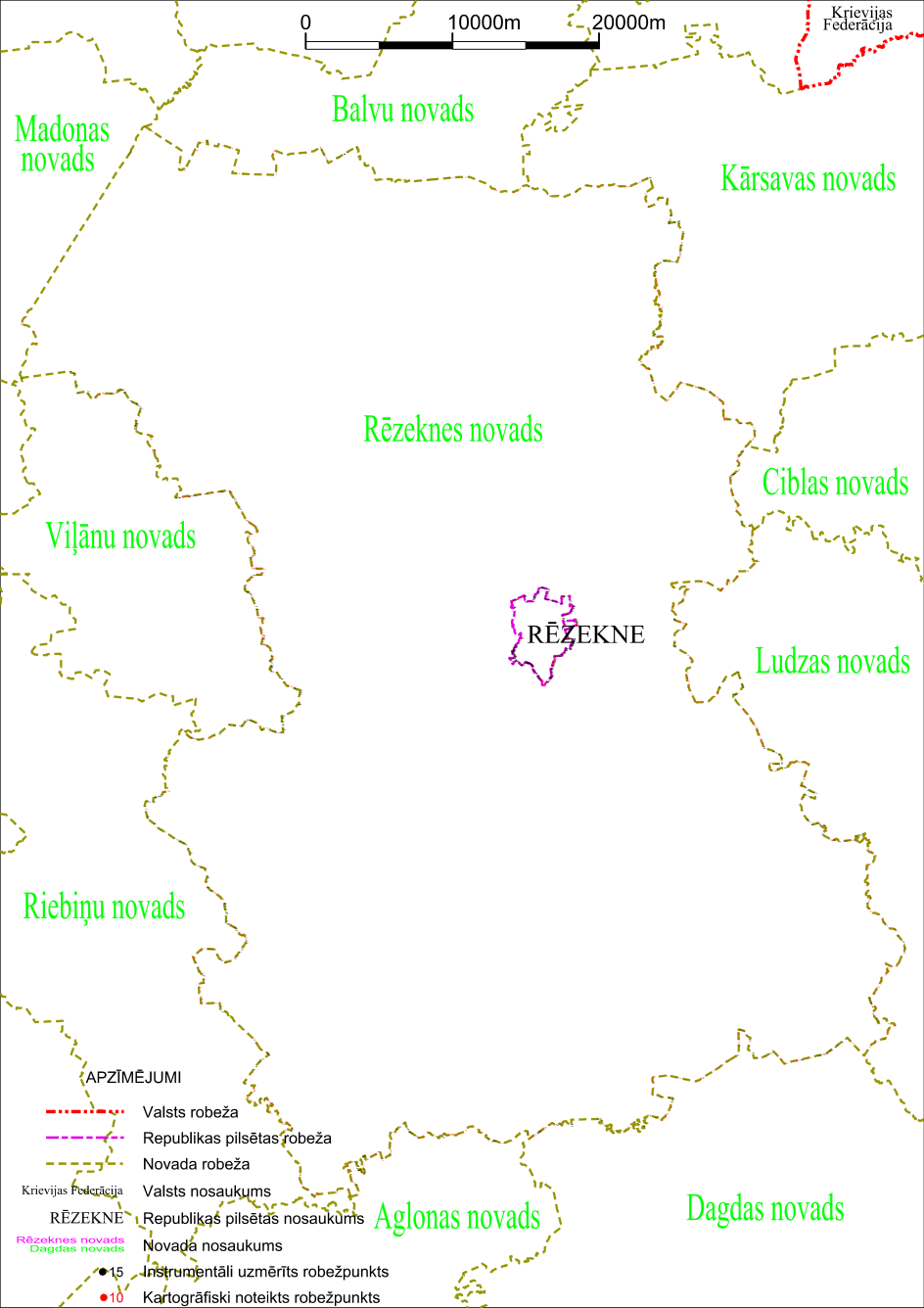 Tieslietu ministra vietā –iekšlietu ministrs R.Kozlovskis                 2012.gada 12.novembrisNr.
p.k.Tās zemes vienības kadastra apzīmējums, pa kuru noteikta administratīvās teritorijas robežaRobežojošās administratīvās teritorijas nosaukums78740010019Madonas novads78740010006Madonas novads78540013009Madonas novads78540010075Madonas novadsBalvu novads78540010008Balvu novads78540020001Balvu novads78540030054Balvu novads78540030048Balvu novads78540030068Balvu novads78540033001Balvu novads78540030076Balvu novads78540030057Balvu novads78540030028Balvu novads78540030074Balvu novads78540030006Balvu novads78540030019Balvu novads78540030041Balvu novads78540030058Balvu novads78540030060Balvu novads78540030069Balvu novads78540040109Balvu novads78540040051Balvu novads78540040112Balvu novads78540040073Balvu novads68760010186Balvu novads68760010081Balvu novads68760010156Balvu novads68760010188Balvu novads68760010007Balvu novads68760010147Balvu novads68760010165Balvu novads68740010217Balvu novads68740010198Balvu novadsKārsavas novads68740010218Kārsavas novads68740020080Kārsavas novads68740020076Kārsavas novads68740030251Kārsavas novads68740030135Kārsavas novads68740030050Kārsavas novads68740030286Kārsavas novads68740030051Kārsavas novads68740030296Kārsavas novads68740030046Kārsavas novads68740030021Kārsavas novads68740030055Kārsavas novads68740030305Kārsavas novads68740030062Kārsavas novads68740040092Kārsavas novads68740040122Kārsavas novads68740040123Kārsavas novads68740040097Kārsavas novads68740040094Kārsavas novads68740040124Kārsavas novads68740040004Kārsavas novads68740040080Kārsavas novads68740040057Kārsavas novads68740040085Kārsavas novads68740040060Kārsavas novads68740040058Kārsavas novads68740040061Kārsavas novads68740040068Kārsavas novads68740040066Kārsavas novads68740040064Kārsavas novads68740040062Kārsavas novads68740040065Kārsavas novads68740040087Kārsavas novads68740040069Kārsavas novads68740040119Kārsavas novads68740040078Kārsavas novads68740040081Kārsavas novads68740040075Kārsavas novads68740040081Kārsavas novads68740040269Kārsavas novads68740040121Kārsavas novads68740040024Kārsavas novads68740040121Kārsavas novads68740040017Kārsavas novads68740040114Kārsavas novads68740050074Kārsavas novads68740050080Kārsavas novads68740050279Kārsavas novads68740050077Kārsavas novads68740050248Kārsavas novads68740050078Kārsavas novads68740050072Kārsavas novads68740050032Kārsavas novads68740050069Kārsavas novads68740050011Kārsavas novads68740050058Kārsavas novads68740050035Kārsavas novads68740050036Kārsavas novads68740050052Kārsavas novads68740050042Kārsavas novads68740050040Kārsavas novads68740050042Kārsavas novads68740050039Kārsavas novads68740050256Kārsavas novads68740050037Kārsavas novads78580030110Kārsavas novads78580030047Kārsavas novads78580030048Kārsavas novads78580033001Kārsavas novads78580030049Kārsavas novads78580030058Kārsavas novads78580030057Kārsavas novads78580030107Kārsavas novads78580030071Kārsavas novads78580020175Kārsavas novads78580050147Kārsavas novads78440010109Kārsavas novads78440010179Kārsavas novads78440010111Kārsavas novads78440010158Kārsavas novads78440010172Kārsavas novads78440010076Kārsavas novads78440010065Kārsavas novads78440010078Kārsavas novads78440010067Kārsavas novads78440010079Kārsavas novads78440013001Kārsavas novads78440023002Kārsavas novads78440020338Kārsavas novads78440020214Kārsavas novads78440020349Kārsavas novads78440020016Kārsavas novads78440020100Kārsavas novads78440020254Kārsavas novads78440020095Kārsavas novads78440020096Kārsavas novads78440020253Kārsavas novads78440020014Kārsavas novads78440020251Kārsavas novads78440020333Kārsavas novads78440020105Kārsavas novads78440020383Kārsavas novads78440023004Kārsavas novads78440020385Kārsavas novads78440020311Kārsavas novads78440020307Kārsavas novads78440020241Kārsavas novads78440020071Kārsavas novads78440020070Kārsavas novads78440020069Kārsavas novads78440040377Kārsavas novads78440040127Kārsavas novads78440040240Kārsavas novads78440040268Kārsavas novads78440040234Kārsavas novads78440040136Kārsavas novads78440040204Kārsavas novads78440040136Kārsavas novads78440040218Kārsavas novads78440040390Kārsavas novads78440040079Kārsavas novads78440040160Kārsavas novads78440040191Kārsavas novads78440040143Kārsavas novads78440040144Ciblas novads78440040141Ciblas novads78440040222Ciblas novads78440040220Ciblas novads78440040165Ciblas novads78440040202Ciblas novads78440043003Ciblas novads78440040251Ciblas novads78440040093Ciblas novads78440040185Ciblas novads78440040042Ciblas novads78660030156Ciblas novads78660030148Ciblas novads78660030131Ciblas novads78660030234Ciblas novads78660030199Ciblas novads78660030024Ciblas novads78660030116Ciblas novads78660030176Ciblas novads78660030063Ciblas novads78660030176Ciblas novads78660050014Ciblas novads78660050161Ciblas novads78660052001Ciblas novads78660050017Ciblas novads78660050025Ciblas novadsLudzas novads78660050008Ludzas novads78660050198Ludzas novads78660050021Ludzas novads78660050055Ludzas novads78660050082Ludzas novads78660050163Ludzas novads78660050112Ludzas novads78660050123Ludzas novads78660040130Ludzas novads78660040126Ludzas novads78660040008Ludzas novads78660040158Ludzas novads78560020045Ludzas novads78560020137Ludzas novads78560020085Ludzas novads78560020160Ludzas novads78560023017Ludzas novads78560020165Ludzas novads78560020141Ludzas novads78560020133Ludzas novads78560020155Ludzas novads78560020097Ludzas novads78560020142Ludzas novads78560021048Ludzas novads78560020125Ludzas novads78560020363Ludzas novads78560050012Ludzas novads78560050079Ludzas novads78560070154Ludzas novads78560070162Ludzas novads78560070031Ludzas novads78560070159Ludzas novads78560070033Ludzas novads78560070153Ludzas novads78560071038Ludzas novads78560070152Ludzas novads78560070112Ludzas novads78920010125Ludzas novads78920010026Ludzas novads78920010025Ludzas novads78920010023Ludzas novads78920010019Ludzas novads78920010018Ludzas novads78920010017Ludzas novads78920010016Ludzas novads78920010400Ludzas novads78920010010Ludzas novads78920010031Ludzas novads78920010036Ludzas novads78920010074Ludzas novads78920013005Ludzas novads78920010077Ludzas novads78920010098Ludzas novads78920010116Ludzas novads78920010099Ludzas novads78920020311Ludzas novads78920020003Ludzas novads78920020313Ludzas novads78920020240Ludzas novads78920020313Ludzas novads78920020505Ludzas novads78920020239Ludzas novads78920020289Ludzas novads78920020005Ludzas novads78920020289Ludzas novads78920020401Ludzas novads78920020356Ludzas novads78920030018Ludzas novads78920030030Ludzas novads78920030171Ludzas novads78920030060Ludzas novads78920030170Ludzas novads78920030009Ludzas novads78920030064Ludzas novads78920030172Ludzas novads78920030158Ludzas novads78920030160Ludzas novads78920030069Ludzas novads78920033006Ludzas novads78920030162Ludzas novads78920030071Ludzas novads78920030403Ludzas novads78920030134Ludzas novads78920030403Ludzas novads78920050404Ludzas novads78920050405Ludzas novads78920050182Ludzas novads78920050159Ludzas novads78920050406Ludzas novads78920050148Ludzas novads78920050406Ludzas novads78920050147Ludzas novads78920050409Ludzas novads78920050013Ludzas novads78920050410Ludzas novads78620030025Ludzas novads78620030016Ludzas novads78620030315Ludzas novads78620030015Ludzas novads78620030315Ludzas novads78620030142Ludzas novads78620030228Ludzas novads78620030143Ludzas novads78620030258Ludzas novads78620030217Ludzas novads78620030146Ludzas novads78620030038Ludzas novads78620030145Ludzas novads78620030260Ludzas novads78620030155Ludzas novads78620030248Ludzas novads78620030136Ludzas novads78620030215Ludzas novads78620030242Ludzas novads78620030167Ludzas novads78620030263Ludzas novads78620090079Ludzas novads78620090009Ludzas novads78620090001Ludzas novads78620090055Ludzas novads78620090061Ludzas novads78620090007Ludzas novads78620090005Ludzas novads78620090035Ludzas novads78620093008Ludzas novads78620090062Ludzas novads78620090025Ludzas novads78620090002Ludzas novads78620090014Ludzas novads78620090084Ludzas novads78620130068Ludzas novads78620130095Ludzas novads78620130056Ludzas novads78620130110Ludzas novads78620130132Ludzas novads78620130111Ludzas novads78620130109Ludzas novads78620130060Ludzas novads78620130061Ludzas novads78620130086Ludzas novads78620130057Ludzas novads78620130089Ludzas novads78620130006Ludzas novads78620130094Ludzas novads78620130103Ludzas novads78620130136Ludzas novads78620130054Ludzas novads78620130136Ludzas novads78620130055Ludzas novads78620130025Ludzas novads78620130100Ludzas novads78620130027Ludzas novads78620130129Ludzas novadsDagdas novads78620130004Dagdas novads78620130024Dagdas novads78620130124Dagdas novads78620120066Dagdas novads78620120065Dagdas novads78620120068Dagdas novads78620120118Dagdas novads78620123016Dagdas novads78620120386Dagdas novads78620120150Dagdas novads78620120083Dagdas novads78620120102Dagdas novads78620120099Dagdas novads78620120324Dagdas novads78620120107Dagdas novads78620120309Dagdas novads78620120114Dagdas novads78620120010Dagdas novads78620100127Dagdas novads78620100062Dagdas novads78620100069Dagdas novads78620100067Dagdas novads78620100090Dagdas novads78620100117Dagdas novads78620100012Dagdas novads78720090149Dagdas novads78720090157Dagdas novads78720090099Dagdas novads78720090073Dagdas novads78720090115Dagdas novads78720090155Dagdas novads78720090100Dagdas novads78720093001Dagdas novads78720090154Dagdas novads78720110039Dagdas novads78720110054Dagdas novads78720110003Dagdas novads78720110069Dagdas novads78720110075Dagdas novads78720110030Dagdas novads78720110061Dagdas novads78720110028Dagdas novads78720100014Dagdas novads78720100232Dagdas novads78720100003Dagdas novads78720100102Dagdas novads78720100244Dagdas novads78720100092Dagdas novads78720100238Dagdas novads78720100191Dagdas novads78720100194Dagdas novads78720100094Dagdas novads78720100194Dagdas novads78720109058Dagdas novads78720100162Dagdas novads78720103004Dagdas novads78720100183Dagdas novads78720100210Dagdas novads78720100121Dagdas novads78720100213Dagdas novads78720100181Dagdas novads78800060158Dagdas novads78800060233Dagdas novads78800060107Dagdas novads78800060163Dagdas novads78800060104Dagdas novads78800060089Dagdas novads78800060019Dagdas novads78800063005Dagdas novads78800060020Dagdas novads78800060103Dagdas novads78800060101Dagdas novads78800060048Dagdas novads78800060148Dagdas novads78800060142Dagdas novads78800060180Dagdas novadsAglonas novads78800060131Aglonas novads78800060119Aglonas novads78800060080Aglonas novads78800060213Aglonas novads78800060220Aglonas novads78800060145Aglonas novads78800060527Aglonas novads78800060124Aglonas novads78800060065Aglonas novads78800060066Aglonas novads78800060218Aglonas novads78800050155Aglonas novads78800050021Aglonas novads78800050119Aglonas novads78800050012Aglonas novads78800050147Aglonas novads78800050003Aglonas novads78800053007Aglonas novads78800050002Aglonas novads78800050116Aglonas novads78800050145Aglonas novads78800050116Aglonas novads78800050206Aglonas novads78800050123Aglonas novads78800050160Aglonas novads78800050171Aglonas novads78800050170Aglonas novads78800050187Aglonas novads78800050137Aglonas novads78800050067Aglonas novads78800050151Aglonas novads78800050210Aglonas novads78800050151Aglonas novads78800050152Aglonas novads78800050059Aglonas novads78800050134Aglonas novads78800020153Aglonas novads78800020284Aglonas novads78800020137Aglonas novads78800020256Aglonas novads78800020238Aglonas novads78800020256Aglonas novads78800020137Aglonas novads78800023011Aglonas novads78800020214Aglonas novads78800020116Aglonas novads78800020210Aglonas novads78800020116Aglonas novads78520100168Aglonas novadsRiebiņu novads78520100042Riebiņu novads78520090041Riebiņu novads78520100138Riebiņu novads78520100162Riebiņu novads78520100005Riebiņu novads78520100096Riebiņu novads78520100006Riebiņu novads78520100169Riebiņu novads78520100001Riebiņu novads78520100003Riebiņu novads78520100160Riebiņu novads78520100161Riebiņu novads78520100021Riebiņu novads78520100075Riebiņu novads78520100010Riebiņu novads78520100034Riebiņu novads78520090004Riebiņu novads78520090003Riebiņu novads78520090021Riebiņu novads78520090055Riebiņu novads78520090098Riebiņu novads78520090063Riebiņu novads78520090061Riebiņu novads78520090097Riebiņu novads78520090057Riebiņu novads78520090140Riebiņu novads78520093001Riebiņu novads78520090051Riebiņu novads78520090206Riebiņu novads78520090053Riebiņu novads78520090086Riebiņu novads78520090172Riebiņu novads78520090026Riebiņu novads78520090056Riebiņu novads78520090017Riebiņu novads78520090118Riebiņu novads78520090019Riebiņu novads78520090018Riebiņu novads78520090011Riebiņu novads78520090120Riebiņu novads78520090036Riebiņu novads78520090030Riebiņu novads78520090082Riebiņu novads78520090209Riebiņu novads78520090068Riebiņu novads78520090052Riebiņu novads78520090033Riebiņu novads78520060128Riebiņu novads78520060099Riebiņu novads78520060154Riebiņu novads78520060143Riebiņu novads78520060175Riebiņu novads78520060013Riebiņu novads78520063005Riebiņu novads78520060012Riebiņu novads78520060109Riebiņu novads78520060126Riebiņu novads78520030066Riebiņu novads78520030029Riebiņu novads78520030307Riebiņu novads78520030179Riebiņu novads78520030016Riebiņu novads78520030148Riebiņu novads78520030013Riebiņu novads78520030162Riebiņu novads78520030148Riebiņu novads78520030047Riebiņu novads78520030192Riebiņu novads78520030104Riebiņu novads78520030192Riebiņu novads78520030111Riebiņu novads78520030020Riebiņu novads78520030449Riebiņu novads78520030410Riebiņu novads78520030440Riebiņu novads78520030012Riebiņu novads78520030188Riebiņu novads78520030134Riebiņu novads78520030042Riebiņu novads78520030177Riebiņu novads78520033001Riebiņu novads78520030011Riebiņu novads78520030322Riebiņu novads78520033001Riebiņu novads78520030312Riebiņu novads78520033002Riebiņu novads78520030151Riebiņu novads78520020121Riebiņu novads78520020086Riebiņu novads78520020400Riebiņu novads78520020069Riebiņu novads78880120151Riebiņu novads78880120004Riebiņu novads78880120170Riebiņu novads78880120239Riebiņu novads78880120256Riebiņu novads78880120224Riebiņu novads78880120191Riebiņu novads78880120220Riebiņu novads78880123012Riebiņu novads78880120161Riebiņu novads78880120156Riebiņu novads78880060161Riebiņu novads78880060093Riebiņu novads78880060161Riebiņu novads78880060144Riebiņu novads78880060160Riebiņu novads78880060122Riebiņu novads78880060064Riebiņu novads78880063015Riebiņu novads78880060019Riebiņu novads78880060180Riebiņu novads78880060009Riebiņu novads78880060242Riebiņu novads78880060172Riebiņu novads78880020004Riebiņu novads78880020006Riebiņu novads78880020011Riebiņu novads78880020078Riebiņu novadsViļānu novads78880020302Viļānu novads78880020239Viļānu novads78880020231Viļānu novads78880020019Viļānu novads78880020247Viļānu novads78880020018Viļānu novads78880020259Viļānu novads78880020195Viļānu novads78880020226Viļānu novads78880030132Viļānu novads78880030131Viļānu novads78880030177Viļānu novads78880030195Viļānu novads78880030206Viļānu novads78880030240Viļānu novads78880030253Viļānu novads78880030002Viļānu novads78880030153Viļānu novads78880030047Viļānu novads78880033013Viļānu novads78880030070Viļānu novads78880030164Viļānu novads78880030072Viļānu novads78880030019Viļānu novads78880030045Viļānu novads78880010106Viļānu novads78880010160Viļānu novads78880010272Viļānu novads78880010176Viļānu novads78880010253Viļānu novads78880010168Viļānu novads78880010016Viļānu novads78880010015Viļānu novads78860040246Viļānu novads78860040401Viļānu novads78860040364Viļānu novads78860040390Viļānu novads78860040211Viļānu novads78860040376Viļānu novads78860043010Viļānu novads78860040377Viļānu novads78860040228Viļānu novads78860040113Viļānu novads78860040420Viļānu novads78860040377Viļānu novads78860040391Viļānu novads78860040297Viļānu novads78860020409Viļānu novads78860020517Viļānu novads78860020522Viļānu novads78860020102Viļānu novads78860020198Viļānu novads78860020493Viļānu novads78860020221Viļānu novads78860020493Viļānu novads78860020320Viļānu novads78860020493Viļānu novads78860020222Viļānu novads78860020401Viļānu novads78860020105Viļānu novads78860020070Viļānu novads78860020254Viļānu novads78860020034Viļānu novads78860020408Viļānu novads78860020223Viļānu novads78860023008Viļānu novads78860020463Viļānu novads78860010170Viļānu novads78860010025Viļānu novads78860010204Viļānu novads78860010077Viļānu novads78860013171Viļānu novads78860010034Viļānu novads78860010047Viļānu novads78860010040Viļānu novads78860010079Viļānu novads78860010045Viļānu novads78860010033Viļānu novads78860010053Viļānu novads78860010231Viļānu novads78860010194Viļānu novads78860010158Viļānu novads78860010165Viļānu novads78860010017Viļānu novads78820070116Viļānu novads78820070016Viļānu novads78820070214Viļānu novads78820070019Viļānu novads78820070021Viļānu novads78820073004Viļānu novads78820070054Viļānu novads78820070253Viļānu novads78820070467Viļānu novads78820060310Viļānu novads78820060044Viļānu novads78820060311Viļānu novads78820060047Viļānu novads78820060081Viļānu novads78820050243Viļānu novads78820050221Viļānu novads78820050124Viļānu novads78820050164Viļānu novads78820050215Viļānu novads78820050472Viļānu novads78820050123Viļānu novads78820050473Viļānu novads78820050344Viļānu novads78820053006Viļānu novads78820050213Viļānu novads78820050113Viļānu novads78820050285Viļānu novads78820050312Viļānu novads78820010059Viļānu novads78820010075Viļānu novads78820010081Viļānu novads78820010056Viļānu novads78820010081Viļānu novads78820010087Viļānu novads78820010065Viļānu novads78820010079Viļānu novads78820010077Viļānu novads78820010004Viļānu novads78820010030Viļānu novads78820010050Viļānu novads78820010027Viļānu novads78820010026Viļānu novads78820010016Viļānu novads78820010046Viļānu novads78820010066Viļānu novads78820010069Viļānu novads78820010090Viļānu novads78820010001Viļānu novads78820010093Viļānu novads78820010006Viļānu novads78820010109Viļānu novads78820010092Viļānu novads78820010008Viļānu novads78820010076Viļānu novads78740043002Viļānu novads78740040100Viļānu novads78740040103Viļānu novads78740040149Viļānu novads78740040122Viļānu novads78740040045Viļānu novads78740040015Viļānu novads78740040097Viļānu novads78740040040Viļānu novads78740040003Viļānu novads78740040077Viļānu novads78740040025Viļānu novads78740040159Viļānu novads78740040026Viļānu novads78740040008Viļānu novads78740040013Viļānu novads78740040007Viļānu novads78740040140Viļānu novads78740040108Viļānu novads78740040154Viļānu novads78740030018Viļānu novadsMadonas novads78740010016Madonas novads78740010006Madonas novads78420050602Rēzeknes pilsēta78960023013Rēzeknes pilsēta78960020051Rēzeknes pilsēta78960020181Rēzeknes pilsēta78960020050Rēzeknes pilsēta78960020154Rēzeknes pilsēta78960020189Rēzeknes pilsēta78960020183Rēzeknes pilsēta78960050241Rēzeknes pilsēta78960050583Rēzeknes pilsēta78960050046Rēzeknes pilsēta78960050565Rēzeknes pilsēta78960050018Rēzeknes pilsēta78960050542Rēzeknes pilsēta78960050218Rēzeknes pilsēta78960050421Rēzeknes pilsēta78960050242Rēzeknes pilsēta78960050493Rēzeknes pilsēta78960050276Rēzeknes pilsēta78960050492Rēzeknes pilsēta78960050240Rēzeknes pilsēta78960050079Rēzeknes pilsēta78960050004Rēzeknes pilsēta78960050311Rēzeknes pilsēta78960050023Rēzeknes pilsēta78960053004Rēzeknes pilsēta78960050193Rēzeknes pilsēta78960050194Rēzeknes pilsēta78960070105Rēzeknes pilsēta78960070119Rēzeknes pilsēta78960070208Rēzeknes pilsēta78960070277Rēzeknes pilsēta78960070071Rēzeknes pilsēta78960070081Rēzeknes pilsēta78960070284Rēzeknes pilsēta78960070009Rēzeknes pilsēta78960070087Rēzeknes pilsēta78960070068Rēzeknes pilsēta78960070317Rēzeknes pilsēta78960070316Rēzeknes pilsēta78960070280Rēzeknes pilsēta78960070281Rēzeknes pilsēta78960070036Rēzeknes pilsēta78960070073Rēzeknes pilsēta78960070112Rēzeknes pilsēta78960070033Rēzeknes pilsēta78960070112Rēzeknes pilsēta78960070108Rēzeknes pilsēta78960070110Rēzeknes pilsēta78960070216Rēzeknes pilsēta78960070253Rēzeknes pilsēta78960070213Rēzeknes pilsēta78960070079Rēzeknes pilsēta78960070278Rēzeknes pilsēta78960070304Rēzeknes pilsēta78960070305Rēzeknes pilsēta78960070304Rēzeknes pilsēta78960070089Rēzeknes pilsēta78960070247Rēzeknes pilsēta78960070212Rēzeknes pilsēta78960070230Rēzeknes pilsēta78960070212Rēzeknes pilsēta78960070308Rēzeknes pilsēta78960070231Rēzeknes pilsēta78960070309Rēzeknes pilsēta78960070307Rēzeknes pilsēta78960070232Rēzeknes pilsēta78560010912Rēzeknes pilsēta78560010938Rēzeknes pilsēta78560010351Rēzeknes pilsēta78560010355Rēzeknes pilsēta78560010934Rēzeknes pilsēta78560010789Rēzeknes pilsēta78560010153Rēzeknes pilsēta78560010068Rēzeknes pilsēta78560011000Rēzeknes pilsēta78560011125Rēzeknes pilsēta78560010084Rēzeknes pilsēta78560010410Rēzeknes pilsēta78560011254Rēzeknes pilsēta78560010242Rēzeknes pilsēta78560011000Rēzeknes pilsēta78560010933Rēzeknes pilsēta78560010414Rēzeknes pilsēta78560010412Rēzeknes pilsēta78560010926Rēzeknes pilsēta78560010306Rēzeknes pilsēta78560010926Rēzeknes pilsēta78560013001Rēzeknes pilsēta78560010071Rēzeknes pilsēta78560010850Rēzeknes pilsēta78560010158Rēzeknes pilsēta78560010157Rēzeknes pilsēta78560010167Rēzeknes pilsēta78560010152Rēzeknes pilsēta78560010031Rēzeknes pilsēta78560010794Rēzeknes pilsēta78560010800Rēzeknes pilsēta78560010266Rēzeknes pilsēta78560010868Rēzeknes pilsēta78560010159Rēzeknes pilsēta78560010029Rēzeknes pilsēta78560010019Rēzeknes pilsēta78560011011Rēzeknes pilsēta78560010844Rēzeknes pilsēta78560010057Rēzeknes pilsēta78560010793Rēzeknes pilsēta78560010849Rēzeknes pilsēta78560011053Rēzeknes pilsēta78560010120Rēzeknes pilsēta78560010822Rēzeknes pilsēta78560011133Rēzeknes pilsēta78560011132Rēzeknes pilsēta78560011131Rēzeknes pilsēta78560010910Rēzeknes pilsēta78560011129Rēzeknes pilsēta78560011016Rēzeknes pilsēta78560011015Rēzeknes pilsēta78560010909Rēzeknes pilsēta78560011009Rēzeknes pilsēta78560010151Rēzeknes pilsēta78560010150Rēzeknes pilsēta78560013011Rēzeknes pilsēta78560030549Rēzeknes pilsēta78560030717Rēzeknes pilsēta78560030721Rēzeknes pilsēta78560030718Rēzeknes pilsēta78560030737Rēzeknes pilsēta78560030748Rēzeknes pilsēta78560030557Rēzeknes pilsēta78560030036Rēzeknes pilsēta78560030636Rēzeknes pilsēta78560030535Rēzeknes pilsēta78560030088Rēzeknes pilsēta78560031013Rēzeknes pilsēta78560030087Rēzeknes pilsēta78560031013Rēzeknes pilsēta78560030119Rēzeknes pilsēta78560030506Rēzeknes pilsēta78560030117Rēzeknes pilsēta78560030142Rēzeknes pilsēta78560030014Rēzeknes pilsēta78560030013Rēzeknes pilsēta78560030028Rēzeknes pilsēta78560030007Rēzeknes pilsēta78560031052Rēzeknes pilsēta78560030056Rēzeknes pilsēta78560030027Rēzeknes pilsēta78560030022Rēzeknes pilsēta78560030389Rēzeknes pilsēta78560030053Rēzeknes pilsēta78560030090Rēzeknes pilsēta78560030756Rēzeknes pilsēta78560030074Rēzeknes pilsēta78560030379Rēzeknes pilsēta78560030010Rēzeknes pilsēta78560030589Rēzeknes pilsēta78560030106Rēzeknes pilsēta78560030089Rēzeknes pilsēta78560030050Rēzeknes pilsēta78560030084Rēzeknes pilsēta78560031015Rēzeknes pilsēta78560030077Rēzeknes pilsēta78560030257Rēzeknes pilsēta78560030258Rēzeknes pilsēta78560030096Rēzeknes pilsēta78560030081Rēzeknes pilsēta78560030096Rēzeknes pilsēta78560033009Rēzeknes pilsēta78560030029Rēzeknes pilsēta78560030118Rēzeknes pilsēta78560030054Rēzeknes pilsēta78560030502Rēzeknes pilsēta78560030073Rēzeknes pilsēta78560030464Rēzeknes pilsēta78560031017Rēzeknes pilsēta78560030046Rēzeknes pilsēta78560030390Rēzeknes pilsēta78560031018Rēzeknes pilsēta78560030561Rēzeknes pilsēta78760012370Rēzeknes pilsēta78760012620Rēzeknes pilsēta78760010929Rēzeknes pilsēta78760010930Rēzeknes pilsēta78760012628Rēzeknes pilsēta78760010928Rēzeknes pilsēta78760012555Rēzeknes pilsēta78760012557Rēzeknes pilsēta78760011082Rēzeknes pilsēta78760011144Rēzeknes pilsēta78760011142Rēzeknes pilsēta78760011140Rēzeknes pilsēta78760011401Rēzeknes pilsēta78760012032Rēzeknes pilsēta78760012548Rēzeknes pilsēta78760012606Rēzeknes pilsēta78760010284Rēzeknes pilsēta78760011084Rēzeknes pilsēta78760012424Rēzeknes pilsēta78760010274Rēzeknes pilsēta78760012481Rēzeknes pilsēta78760012461Rēzeknes pilsēta78760012424Rēzeknes pilsēta78760012330Rēzeknes pilsēta78760012331Rēzeknes pilsēta78760012627Rēzeknes pilsēta78760012034Rēzeknes pilsēta78760010021Rēzeknes pilsēta78760012029Rēzeknes pilsēta78760012027Rēzeknes pilsēta78760012028Rēzeknes pilsēta78760012640Rēzeknes pilsēta78760012026Rēzeknes pilsēta78760012638Rēzeknes pilsēta78760010985Rēzeknes pilsēta78760012490Rēzeknes pilsēta78760012538Rēzeknes pilsēta78760013002Rēzeknes pilsēta78760012484Rēzeknes pilsēta78760012515Rēzeknes pilsēta78760012549Rēzeknes pilsēta78760012354Rēzeknes pilsēta78760012378Rēzeknes pilsēta78780030399Rēzeknes pilsēta78780030276Rēzeknes pilsēta78780030097Rēzeknes pilsēta78780030544Rēzeknes pilsēta78780030565Rēzeknes pilsēta78780030485Rēzeknes pilsēta78780030450Rēzeknes pilsēta78780030119Rēzeknes pilsēta78780030485Rēzeknes pilsēta78780030275Rēzeknes pilsēta78780030474Rēzeknes pilsēta78780030078Rēzeknes pilsēta78780030077Rēzeknes pilsēta78780030076Rēzeknes pilsēta78780030075Rēzeknes pilsēta78780030074Rēzeknes pilsēta78780030143Rēzeknes pilsēta78780030073Rēzeknes pilsēta78780030072Rēzeknes pilsēta78780030071Rēzeknes pilsēta78780030037Rēzeknes pilsēta78780030069Rēzeknes pilsēta78780030068Rēzeknes pilsēta78780030042Rēzeknes pilsēta78780030036Rēzeknes pilsēta78780030143Rēzeknes pilsēta78780030138Rēzeknes pilsēta78780030137Rēzeknes pilsēta78780030572Rēzeknes pilsēta78780030137Rēzeknes pilsēta78780030135Rēzeknes pilsēta78780030040Rēzeknes pilsēta78780030134Rēzeknes pilsēta78780030133Rēzeknes pilsēta78780030132Rēzeknes pilsēta78780030131Rēzeknes pilsēta78780030129Rēzeknes pilsēta78780030128Rēzeknes pilsēta78780030486Rēzeknes pilsēta78780030488Rēzeknes pilsēta78780030546Rēzeknes pilsēta78780030287Rēzeknes pilsēta78780030504Rēzeknes pilsēta78780030256Rēzeknes pilsēta78780030255Rēzeknes pilsēta78780030456Rēzeknes pilsēta78780030241Rēzeknes pilsēta78780033005Rēzeknes pilsēta78780030260Rēzeknes pilsēta78780030529Rēzeknes pilsēta78420050082Rēzeknes pilsēta78420050263Rēzeknes pilsēta                 2012.gada 12.novembris